Customer:Customer:Customer:Customer:Customer:Customer:Customer:Customer:Customer:Customer:Biofyzikální ústav AV ČR, v. v. i.
Královopolská 2590/135
612 00 BRNO
CZECH REPUBLICBiofyzikální ústav AV ČR, v. v. i.
Královopolská 2590/135
612 00 BRNO
CZECH REPUBLICBiofyzikální ústav AV ČR, v. v. i.
Královopolská 2590/135
612 00 BRNO
CZECH REPUBLICBiofyzikální ústav AV ČR, v. v. i.
Královopolská 2590/135
612 00 BRNO
CZECH REPUBLICBiofyzikální ústav AV ČR, v. v. i.
Královopolská 2590/135
612 00 BRNO
CZECH REPUBLICBiofyzikální ústav AV ČR, v. v. i.
Královopolská 2590/135
612 00 BRNO
CZECH REPUBLICBiofyzikální ústav AV ČR, v. v. i.
Královopolská 2590/135
612 00 BRNO
CZECH REPUBLICBiofyzikální ústav AV ČR, v. v. i.
Královopolská 2590/135
612 00 BRNO
CZECH REPUBLICBiofyzikální ústav AV ČR, v. v. i.
Královopolská 2590/135
612 00 BRNO
CZECH REPUBLICBiofyzikální ústav AV ČR, v. v. i.
Královopolská 2590/135
612 00 BRNO
CZECH REPUBLICBiofyzikální ústav AV ČR, v. v. i.
Královopolská 2590/135
612 00 BRNO
CZECH REPUBLICBiofyzikální ústav AV ČR, v. v. i.
Královopolská 2590/135
612 00 BRNO
CZECH REPUBLICBiofyzikální ústav AV ČR, v. v. i.
Královopolská 2590/135
612 00 BRNO
CZECH REPUBLICBiofyzikální ústav AV ČR, v. v. i.
Královopolská 2590/135
612 00 BRNO
CZECH REPUBLICBiofyzikální ústav AV ČR, v. v. i.
Královopolská 2590/135
612 00 BRNO
CZECH REPUBLICBiofyzikální ústav AV ČR, v. v. i.
Královopolská 2590/135
612 00 BRNO
CZECH REPUBLICPID:PID:PID:PID: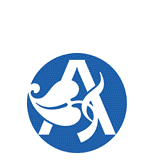 Biofyzikální ústav AV ČR, v. v. i.
Královopolská 2590/135
612 00 BRNO
CZECH REPUBLICBiofyzikální ústav AV ČR, v. v. i.
Královopolská 2590/135
612 00 BRNO
CZECH REPUBLICBiofyzikální ústav AV ČR, v. v. i.
Královopolská 2590/135
612 00 BRNO
CZECH REPUBLICBiofyzikální ústav AV ČR, v. v. i.
Královopolská 2590/135
612 00 BRNO
CZECH REPUBLICBiofyzikální ústav AV ČR, v. v. i.
Královopolská 2590/135
612 00 BRNO
CZECH REPUBLICBiofyzikální ústav AV ČR, v. v. i.
Královopolská 2590/135
612 00 BRNO
CZECH REPUBLICBiofyzikální ústav AV ČR, v. v. i.
Královopolská 2590/135
612 00 BRNO
CZECH REPUBLICBiofyzikální ústav AV ČR, v. v. i.
Královopolská 2590/135
612 00 BRNO
CZECH REPUBLICBiofyzikální ústav AV ČR, v. v. i.
Královopolská 2590/135
612 00 BRNO
CZECH REPUBLICBiofyzikální ústav AV ČR, v. v. i.
Královopolská 2590/135
612 00 BRNO
CZECH REPUBLICBiofyzikální ústav AV ČR, v. v. i.
Královopolská 2590/135
612 00 BRNO
CZECH REPUBLICBiofyzikální ústav AV ČR, v. v. i.
Královopolská 2590/135
612 00 BRNO
CZECH REPUBLICBiofyzikální ústav AV ČR, v. v. i.
Královopolská 2590/135
612 00 BRNO
CZECH REPUBLICBiofyzikální ústav AV ČR, v. v. i.
Královopolská 2590/135
612 00 BRNO
CZECH REPUBLICBiofyzikální ústav AV ČR, v. v. i.
Královopolská 2590/135
612 00 BRNO
CZECH REPUBLICBiofyzikální ústav AV ČR, v. v. i.
Královopolská 2590/135
612 00 BRNO
CZECH REPUBLICContract:Contract:Contract:Contract:Biofyzikální ústav AV ČR, v. v. i.
Královopolská 2590/135
612 00 BRNO
CZECH REPUBLICBiofyzikální ústav AV ČR, v. v. i.
Královopolská 2590/135
612 00 BRNO
CZECH REPUBLICBiofyzikální ústav AV ČR, v. v. i.
Královopolská 2590/135
612 00 BRNO
CZECH REPUBLICBiofyzikální ústav AV ČR, v. v. i.
Královopolská 2590/135
612 00 BRNO
CZECH REPUBLICBiofyzikální ústav AV ČR, v. v. i.
Královopolská 2590/135
612 00 BRNO
CZECH REPUBLICBiofyzikální ústav AV ČR, v. v. i.
Královopolská 2590/135
612 00 BRNO
CZECH REPUBLICBiofyzikální ústav AV ČR, v. v. i.
Královopolská 2590/135
612 00 BRNO
CZECH REPUBLICBiofyzikální ústav AV ČR, v. v. i.
Královopolská 2590/135
612 00 BRNO
CZECH REPUBLICBiofyzikální ústav AV ČR, v. v. i.
Královopolská 2590/135
612 00 BRNO
CZECH REPUBLICBiofyzikální ústav AV ČR, v. v. i.
Královopolská 2590/135
612 00 BRNO
CZECH REPUBLICBiofyzikální ústav AV ČR, v. v. i.
Královopolská 2590/135
612 00 BRNO
CZECH REPUBLICBiofyzikální ústav AV ČR, v. v. i.
Královopolská 2590/135
612 00 BRNO
CZECH REPUBLICBiofyzikální ústav AV ČR, v. v. i.
Královopolská 2590/135
612 00 BRNO
CZECH REPUBLICBiofyzikální ústav AV ČR, v. v. i.
Královopolská 2590/135
612 00 BRNO
CZECH REPUBLICBiofyzikální ústav AV ČR, v. v. i.
Královopolská 2590/135
612 00 BRNO
CZECH REPUBLICBiofyzikální ústav AV ČR, v. v. i.
Královopolská 2590/135
612 00 BRNO
CZECH REPUBLICBiofyzikální ústav AV ČR, v. v. i.
Královopolská 2590/135
612 00 BRNO
CZECH REPUBLICBiofyzikální ústav AV ČR, v. v. i.
Královopolská 2590/135
612 00 BRNO
CZECH REPUBLICBiofyzikální ústav AV ČR, v. v. i.
Královopolská 2590/135
612 00 BRNO
CZECH REPUBLICBiofyzikální ústav AV ČR, v. v. i.
Královopolská 2590/135
612 00 BRNO
CZECH REPUBLICBiofyzikální ústav AV ČR, v. v. i.
Královopolská 2590/135
612 00 BRNO
CZECH REPUBLICBiofyzikální ústav AV ČR, v. v. i.
Královopolská 2590/135
612 00 BRNO
CZECH REPUBLICBiofyzikální ústav AV ČR, v. v. i.
Královopolská 2590/135
612 00 BRNO
CZECH REPUBLICBiofyzikální ústav AV ČR, v. v. i.
Královopolská 2590/135
612 00 BRNO
CZECH REPUBLICBiofyzikální ústav AV ČR, v. v. i.
Královopolská 2590/135
612 00 BRNO
CZECH REPUBLICBiofyzikální ústav AV ČR, v. v. i.
Královopolská 2590/135
612 00 BRNO
CZECH REPUBLICBiofyzikální ústav AV ČR, v. v. i.
Královopolská 2590/135
612 00 BRNO
CZECH REPUBLICBiofyzikální ústav AV ČR, v. v. i.
Královopolská 2590/135
612 00 BRNO
CZECH REPUBLICBiofyzikální ústav AV ČR, v. v. i.
Královopolská 2590/135
612 00 BRNO
CZECH REPUBLICBiofyzikální ústav AV ČR, v. v. i.
Královopolská 2590/135
612 00 BRNO
CZECH REPUBLICBiofyzikální ústav AV ČR, v. v. i.
Královopolská 2590/135
612 00 BRNO
CZECH REPUBLICBiofyzikální ústav AV ČR, v. v. i.
Královopolská 2590/135
612 00 BRNO
CZECH REPUBLICAcc. No.:Acc. No.:Acc. No.:Acc. No.:Biofyzikální ústav AV ČR, v. v. i.
Královopolská 2590/135
612 00 BRNO
CZECH REPUBLICBiofyzikální ústav AV ČR, v. v. i.
Královopolská 2590/135
612 00 BRNO
CZECH REPUBLICBiofyzikální ústav AV ČR, v. v. i.
Královopolská 2590/135
612 00 BRNO
CZECH REPUBLICBiofyzikální ústav AV ČR, v. v. i.
Královopolská 2590/135
612 00 BRNO
CZECH REPUBLICBiofyzikální ústav AV ČR, v. v. i.
Královopolská 2590/135
612 00 BRNO
CZECH REPUBLICBiofyzikální ústav AV ČR, v. v. i.
Královopolská 2590/135
612 00 BRNO
CZECH REPUBLICBiofyzikální ústav AV ČR, v. v. i.
Královopolská 2590/135
612 00 BRNO
CZECH REPUBLICBiofyzikální ústav AV ČR, v. v. i.
Královopolská 2590/135
612 00 BRNO
CZECH REPUBLICBiofyzikální ústav AV ČR, v. v. i.
Královopolská 2590/135
612 00 BRNO
CZECH REPUBLICBiofyzikální ústav AV ČR, v. v. i.
Královopolská 2590/135
612 00 BRNO
CZECH REPUBLICBiofyzikální ústav AV ČR, v. v. i.
Královopolská 2590/135
612 00 BRNO
CZECH REPUBLICBiofyzikální ústav AV ČR, v. v. i.
Královopolská 2590/135
612 00 BRNO
CZECH REPUBLICBiofyzikální ústav AV ČR, v. v. i.
Královopolská 2590/135
612 00 BRNO
CZECH REPUBLICBiofyzikální ústav AV ČR, v. v. i.
Královopolská 2590/135
612 00 BRNO
CZECH REPUBLICBiofyzikální ústav AV ČR, v. v. i.
Královopolská 2590/135
612 00 BRNO
CZECH REPUBLICBiofyzikální ústav AV ČR, v. v. i.
Královopolská 2590/135
612 00 BRNO
CZECH REPUBLICBank:Bank:Bank:Bank:Biofyzikální ústav AV ČR, v. v. i.
Královopolská 2590/135
612 00 BRNO
CZECH REPUBLICBiofyzikální ústav AV ČR, v. v. i.
Královopolská 2590/135
612 00 BRNO
CZECH REPUBLICBiofyzikální ústav AV ČR, v. v. i.
Královopolská 2590/135
612 00 BRNO
CZECH REPUBLICBiofyzikální ústav AV ČR, v. v. i.
Královopolská 2590/135
612 00 BRNO
CZECH REPUBLICBiofyzikální ústav AV ČR, v. v. i.
Královopolská 2590/135
612 00 BRNO
CZECH REPUBLICBiofyzikální ústav AV ČR, v. v. i.
Královopolská 2590/135
612 00 BRNO
CZECH REPUBLICBiofyzikální ústav AV ČR, v. v. i.
Královopolská 2590/135
612 00 BRNO
CZECH REPUBLICBiofyzikální ústav AV ČR, v. v. i.
Královopolská 2590/135
612 00 BRNO
CZECH REPUBLICBiofyzikální ústav AV ČR, v. v. i.
Královopolská 2590/135
612 00 BRNO
CZECH REPUBLICBiofyzikální ústav AV ČR, v. v. i.
Královopolská 2590/135
612 00 BRNO
CZECH REPUBLICBiofyzikální ústav AV ČR, v. v. i.
Královopolská 2590/135
612 00 BRNO
CZECH REPUBLICBiofyzikální ústav AV ČR, v. v. i.
Královopolská 2590/135
612 00 BRNO
CZECH REPUBLICBiofyzikální ústav AV ČR, v. v. i.
Královopolská 2590/135
612 00 BRNO
CZECH REPUBLICBiofyzikální ústav AV ČR, v. v. i.
Královopolská 2590/135
612 00 BRNO
CZECH REPUBLICBiofyzikální ústav AV ČR, v. v. i.
Královopolská 2590/135
612 00 BRNO
CZECH REPUBLICBiofyzikální ústav AV ČR, v. v. i.
Královopolská 2590/135
612 00 BRNO
CZECH REPUBLICSupplier:Supplier:Supplier:Supplier:Supplier:Supplier:Supplier:Supplier:Supplier:VAT No.:VAT No.:VAT No.:VAT No.:VAT No.:CZ68081707CZ68081707CZ68081707CZ68081707ID No.:ID No.:ID No.:ID No.:VAT No.:VAT No.:ID No.:ID No.:ID No.:ID No.:ID No.:68081707680817076808170768081707ID No.:ID No.:ID No.:ID No.:ID No.:68081707680817076808170768081707ID No.:ID No.:ID No.:ID No.:ID No.:68081707680817076808170768081707Shipping address:Shipping address:Shipping address:Shipping address:Shipping address:Shipping address:Shipping address:Shipping address:Validity of order:Validity of order:Validity of order:Validity of order:Validity of order:Validity of order:15.06.201715.06.2017Date of delivery:Date of delivery:Date of delivery:Date of delivery:Date of delivery:15.06.201715.06.2017Method of payment:Method of payment:Method of payment:Method of payment:Method of payment:Wire TransferWire TransferMethod of payment:Method of payment:Method of payment:Method of payment:Method of payment:Wire TransferWire TransferMethod of payment:Method of payment:Method of payment:Method of payment:Method of payment:Wire TransferWire TransferDate of payment:Date of payment:Date of payment:Date of payment:Date of payment:Date of payment:Date of payment:Date of payment:Date of payment:Date of payment:Dodejte:Dodejte:Dodejte:Dodejte:Dodejte:Dodejte:Dodejte:Dodejte:Dodejte:Dodejte:Dodejte:Dodejte:Dodejte:Dodejte:Dodejte:Dodejte:Dodejte:Dodejte:Dodejte:Dodejte:Dodejte:Dodejte:Dodejte:Dodejte:Dodejte:Dodejte:Dodejte:Dodejte:Dodejte:Dodejte:Goods, marking:Goods, marking:Goods, marking:Goods, marking:Goods, marking:Goods, marking:Goods, marking:Goods, marking:ItemItemItemItemItemItemItemItemItemItemItemItemItemItemItemItemItemItemItemItemItemItemItemItemItemItemItemItemItemItemQuantityQuantityQuantityQuantityQuantityQuantityUnitUnitUnitUnitUnit2112289        PG block with dimensions of 5x5x25 mm2112289        PG block with dimensions of 5x5x25 mm2112289        PG block with dimensions of 5x5x25 mm2112289        PG block with dimensions of 5x5x25 mm2112289        PG block with dimensions of 5x5x25 mm2112289        PG block with dimensions of 5x5x25 mm2112289        PG block with dimensions of 5x5x25 mm2112289        PG block with dimensions of 5x5x25 mm2112289        PG block with dimensions of 5x5x25 mm2112289        PG block with dimensions of 5x5x25 mm2112289        PG block with dimensions of 5x5x25 mm2112289        PG block with dimensions of 5x5x25 mm2112289        PG block with dimensions of 5x5x25 mm2112289        PG block with dimensions of 5x5x25 mm2112289        PG block with dimensions of 5x5x25 mm2112289        PG block with dimensions of 5x5x25 mm2112289        PG block with dimensions of 5x5x25 mm2112289        PG block with dimensions of 5x5x25 mm2112289        PG block with dimensions of 5x5x25 mm2112289        PG block with dimensions of 5x5x25 mm2112289        PG block with dimensions of 5x5x25 mm2112289        PG block with dimensions of 5x5x25 mm2112289        PG block with dimensions of 5x5x25 mm2112289        PG block with dimensions of 5x5x25 mm2112289        PG block with dimensions of 5x5x25 mm2112289        PG block with dimensions of 5x5x25 mm2112289        PG block with dimensions of 5x5x25 mm2112289        PG block with dimensions of 5x5x25 mm2112289        PG block with dimensions of 5x5x25 mm2112289        PG block with dimensions of 5x5x25 mmDate of issue:Date of issue:Date of issue:Date of issue:Date of issue:Date of issue:Date of issue:Date of issue:Date of issue:Date of issue:15.05.201715.05.201715.05.201715.05.201715.05.201715.05.201715.05.201715.05.201715.05.2017Issued:Issued:Issued:Issued:Issued:Issued:Issued:Issued:Issued:Issued:Issued:Issued:Issued:*************** ******************** ******************** ******************** ******************** ******************** ******************** ******************** ******************** ******************** ******************** ******************** ******************** ******************** ******************** ******************** ******************** ******************** ******************** ******************** *****Stamp, signatureStamp, signatureStamp, signatureStamp, signatureStamp, signatureStamp, signatureStamp, signatureTel.: **************, E-mail:*********************Tel.: **************, E-mail:*********************Tel.: **************, E-mail:*********************Tel.: **************, E-mail:*********************Tel.: **************, E-mail:*********************Tel.: **************, E-mail:*********************Tel.: **************, E-mail:*********************Tel.: **************, E-mail:*********************Tel.: **************, E-mail:*********************Tel.: **************, E-mail:*********************Tel.: **************, E-mail:*********************Tel.: **************, E-mail:*********************Tel.: **************, E-mail:*********************Tel.: **************, E-mail:*********************Tel.: **************, E-mail:*********************Tel.: **************, E-mail:*********************Tel.: **************, E-mail:*********************Tel.: **************, E-mail:*********************Tel.: **************, E-mail:*********************Tel.: **************, E-mail:*********************Internal data of customer : 230001 \ 120 \ 733700 ************* 17-23634Y GAČR \ 0300   Deník: 21 \ Zahraničí - neinvestičníInternal data of customer : 230001 \ 120 \ 733700 ************* 17-23634Y GAČR \ 0300   Deník: 21 \ Zahraničí - neinvestičníInternal data of customer : 230001 \ 120 \ 733700 ************* 17-23634Y GAČR \ 0300   Deník: 21 \ Zahraničí - neinvestičníInternal data of customer : 230001 \ 120 \ 733700 ************* 17-23634Y GAČR \ 0300   Deník: 21 \ Zahraničí - neinvestičníInternal data of customer : 230001 \ 120 \ 733700 ************* 17-23634Y GAČR \ 0300   Deník: 21 \ Zahraničí - neinvestičníInternal data of customer : 230001 \ 120 \ 733700 ************* 17-23634Y GAČR \ 0300   Deník: 21 \ Zahraničí - neinvestičníInternal data of customer : 230001 \ 120 \ 733700 ************* 17-23634Y GAČR \ 0300   Deník: 21 \ Zahraničí - neinvestičníInternal data of customer : 230001 \ 120 \ 733700 ************* 17-23634Y GAČR \ 0300   Deník: 21 \ Zahraničí - neinvestičníInternal data of customer : 230001 \ 120 \ 733700 ************* 17-23634Y GAČR \ 0300   Deník: 21 \ Zahraničí - neinvestičníInternal data of customer : 230001 \ 120 \ 733700 ************* 17-23634Y GAČR \ 0300   Deník: 21 \ Zahraničí - neinvestičníInternal data of customer : 230001 \ 120 \ 733700 ************* 17-23634Y GAČR \ 0300   Deník: 21 \ Zahraničí - neinvestičníInternal data of customer : 230001 \ 120 \ 733700 ************* 17-23634Y GAČR \ 0300   Deník: 21 \ Zahraničí - neinvestičníInternal data of customer : 230001 \ 120 \ 733700 ************* 17-23634Y GAČR \ 0300   Deník: 21 \ Zahraničí - neinvestičníInternal data of customer : 230001 \ 120 \ 733700 ************* 17-23634Y GAČR \ 0300   Deník: 21 \ Zahraničí - neinvestičníInternal data of customer : 230001 \ 120 \ 733700 ************* 17-23634Y GAČR \ 0300   Deník: 21 \ Zahraničí - neinvestičníInternal data of customer : 230001 \ 120 \ 733700 ************* 17-23634Y GAČR \ 0300   Deník: 21 \ Zahraničí - neinvestičníInternal data of customer : 230001 \ 120 \ 733700 ************* 17-23634Y GAČR \ 0300   Deník: 21 \ Zahraničí - neinvestičníInternal data of customer : 230001 \ 120 \ 733700 ************* 17-23634Y GAČR \ 0300   Deník: 21 \ Zahraničí - neinvestičníInternal data of customer : 230001 \ 120 \ 733700 ************* 17-23634Y GAČR \ 0300   Deník: 21 \ Zahraničí - neinvestičníInternal data of customer : 230001 \ 120 \ 733700 ************* 17-23634Y GAČR \ 0300   Deník: 21 \ Zahraničí - neinvestičníInternal data of customer : 230001 \ 120 \ 733700 ************* 17-23634Y GAČR \ 0300   Deník: 21 \ Zahraničí - neinvestičníInternal data of customer : 230001 \ 120 \ 733700 ************* 17-23634Y GAČR \ 0300   Deník: 21 \ Zahraničí - neinvestičníInternal data of customer : 230001 \ 120 \ 733700 ************* 17-23634Y GAČR \ 0300   Deník: 21 \ Zahraničí - neinvestičníInternal data of customer : 230001 \ 120 \ 733700 ************* 17-23634Y GAČR \ 0300   Deník: 21 \ Zahraničí - neinvestičníInternal data of customer : 230001 \ 120 \ 733700 ************* 17-23634Y GAČR \ 0300   Deník: 21 \ Zahraničí - neinvestičníInternal data of customer : 230001 \ 120 \ 733700 ************* 17-23634Y GAČR \ 0300   Deník: 21 \ Zahraničí - neinvestičníInternal data of customer : 230001 \ 120 \ 733700 ************* 17-23634Y GAČR \ 0300   Deník: 21 \ Zahraničí - neinvestičníInternal data of customer : 230001 \ 120 \ 733700 ************* 17-23634Y GAČR \ 0300   Deník: 21 \ Zahraničí - neinvestičníInternal data of customer : 230001 \ 120 \ 733700 ************* 17-23634Y GAČR \ 0300   Deník: 21 \ Zahraničí - neinvestičníInternal data of customer : 230001 \ 120 \ 733700 ************* 17-23634Y GAČR \ 0300   Deník: 21 \ Zahraničí - neinvestičníInternal data of customer : 230001 \ 120 \ 733700 ************* 17-23634Y GAČR \ 0300   Deník: 21 \ Zahraničí - neinvestičníInternal data of customer : 230001 \ 120 \ 733700 ************* 17-23634Y GAČR \ 0300   Deník: 21 \ Zahraničí - neinvestičníInternal data of customer : 230001 \ 120 \ 733700 ************* 17-23634Y GAČR \ 0300   Deník: 21 \ Zahraničí - neinvestičníInternal data of customer : 230001 \ 120 \ 733700 ************* 17-23634Y GAČR \ 0300   Deník: 21 \ Zahraničí - neinvestiční